WTOREK : PANIENECZKA BIEDRONECZKA

1) 
Dzisiaj posłuchajcie wiersza o kimś, kogo można spotkać wśród traw nie tylko na łące.
Zapraszam również do zabawy paluszkowej do wiersza.

Biedronka mała, robaczki spotkała:
(gładzimy placem wewnętrzną stronę dłoni)Z tym się przywitała
(dotykamy małego palca)Tego pogłaskała
(dotykamy serdecznego palca)Temu pomachała
(dotykamy środkowego palca)Tego zabrać chciała
(dotykamy wskazującego palca)
Z tym się pożegnała
(dotykamy kciuka)I do nieba poleciała!
(unosimy rękę do góry naśladując odlatującą biedronkę)

Jak biedronka mogła odlecieć? Gdzie ma skrzydełka, które unoszą ją wysoko, do nieba? 
Przyjrzyj się ilustracjom. Powiedz, jak wygląda biedronka ?
(Ile biedronka ma nóg? Ile kropek? Jaki kolor ma ta biedronka? Czułki na głowie. )




 To gdzie chowają się skrzydełka, które służą jej do latania ? 
Popatrz na drugi obrazek. Skrzydełka są schowane pod czerwonym „płaszczykiem”.  Ten „płaszczyk” 
to pancerzyk, który chroni je przed uszkodzeniem.





Zabawa plastyczno- konstrukcyjna: „BIEDRONKA”
 Potrzebne będą
 - papier kolorowy , z którego  wykorzystamy dwie kartki 1 czarną 1 czerwoną;
- nożyczki;
- klej.
 A tak wygląda biedronka, którą dzisiaj zrobicie. Poproście o pomoc rodziców.

 Na czerwonej kartce rysujemy linie tak,żeby powstały cztery paski tej samej szerokości 1.5 cm  i długości 17,5 cm i  jeden szerszy 2,5 cm i długości 30cm. Dziecko samodzielnie  wycina paski po śladzie. Rodzic wycina kropki , główkę i nogi biedronki ( mogą być w kształcie paseczków ). Wszystko skleja się wg wzoru na zdjęciu zaczynając najlepiej od dolnej obręczy tułowia. 
Dobrej zabawy.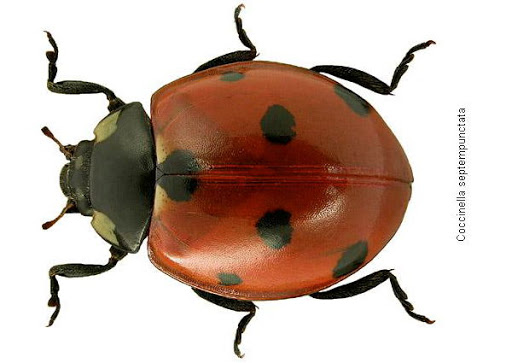 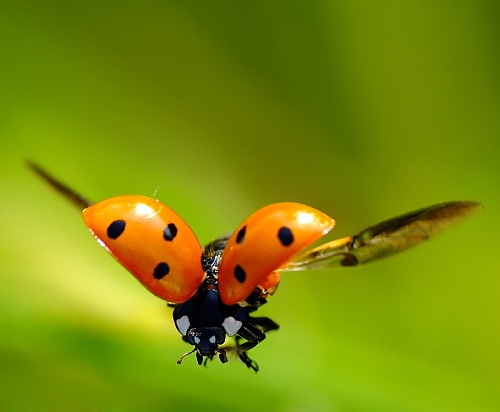 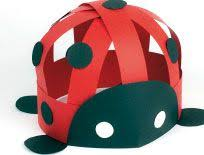 